МБОУ «Куракинская средняя общеобразовательная школа»Свердловского района Орловской области303336, п.Куракинский, улица Школьная д.6тел. 8( 48645) 2-45-75                                        E –mail: zakharkina_71@ mail. ruОтчет о проведении   Недели молодого педагога в МБОУ «Куракинская средняя общеобразовательная школа»27.11.2023 г Анкетирование молодого педагогаОткрытый урок у рук. МО начальных классов Кошелевой М.И.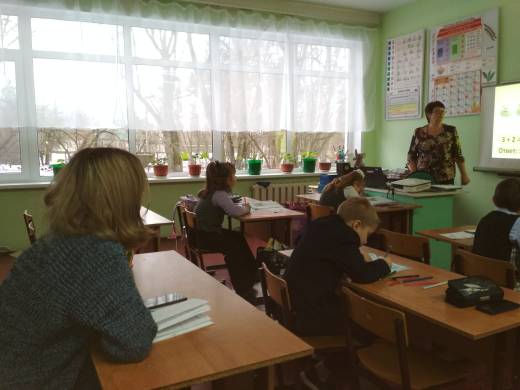 28.11.2023 Открытый урок русского языка у опытного педагога Букиной И.В.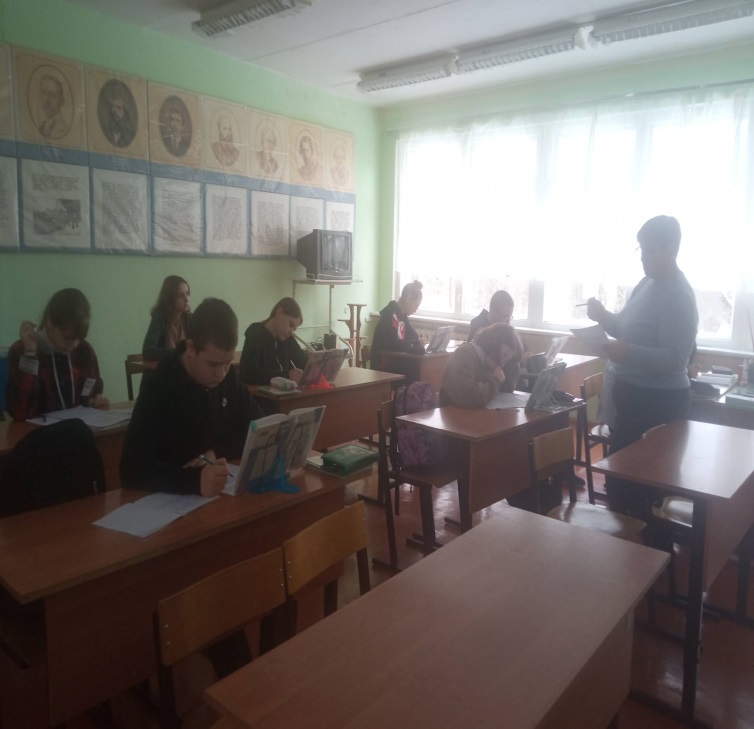 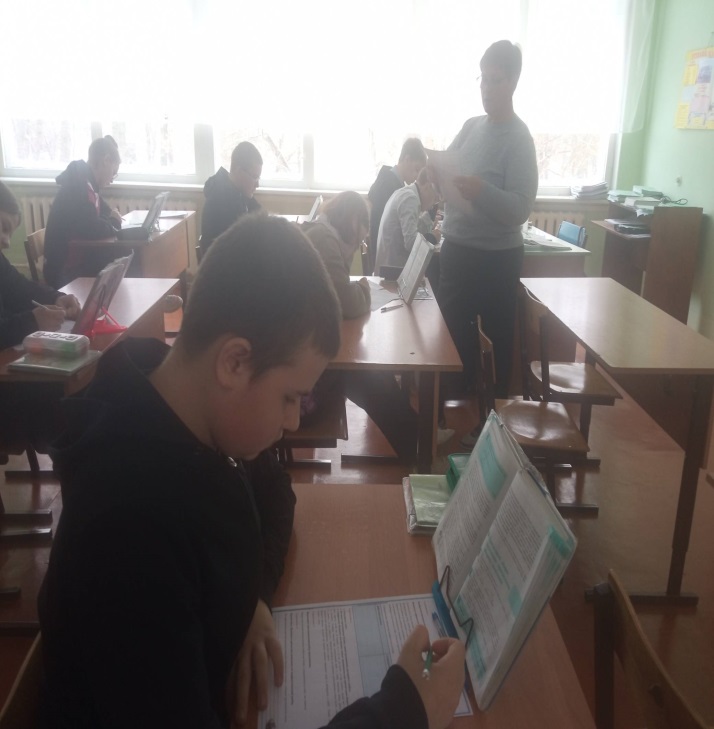 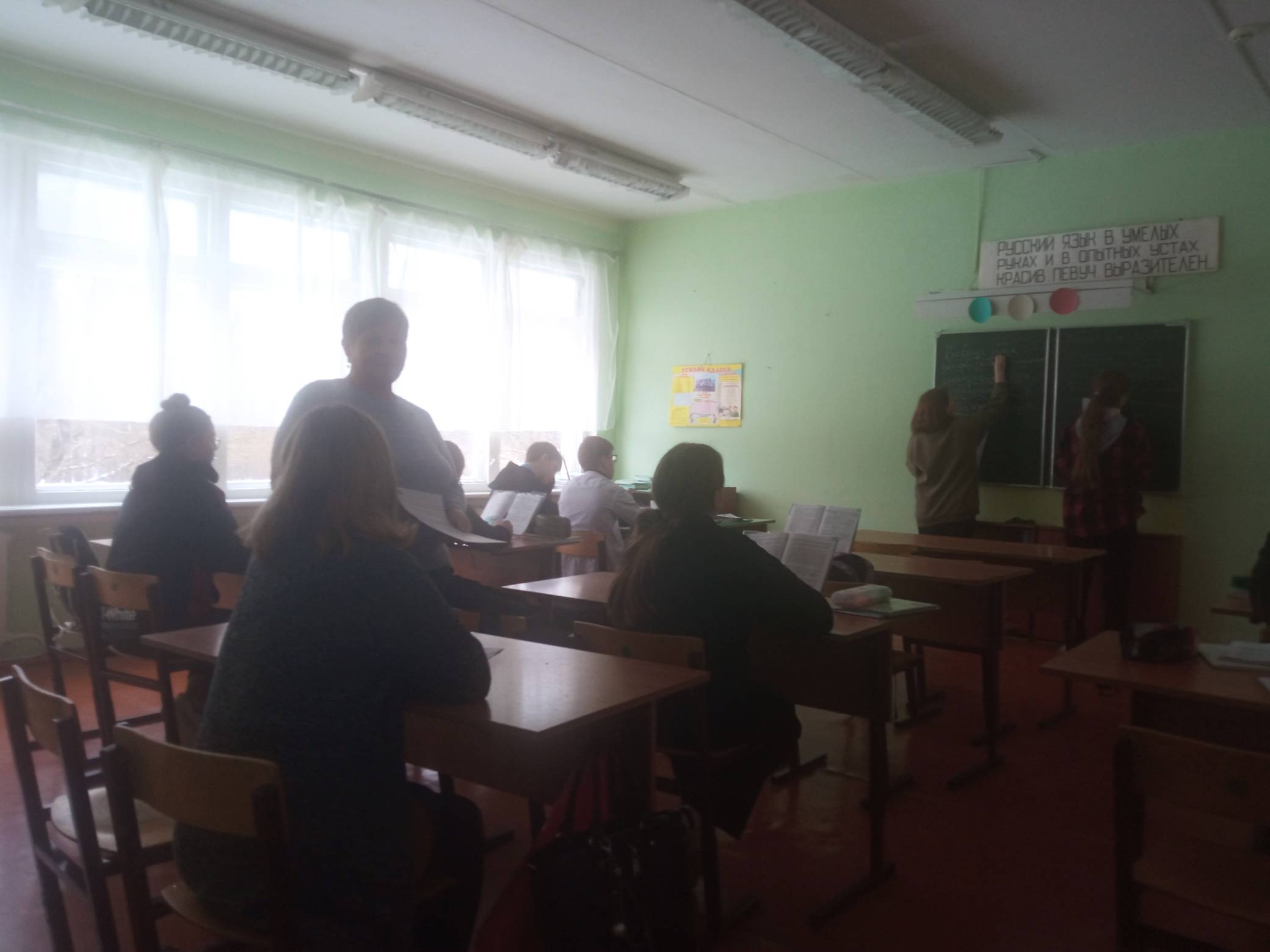 30.11.2023 Открытый урок у молодого специалиста Шарановой С.О.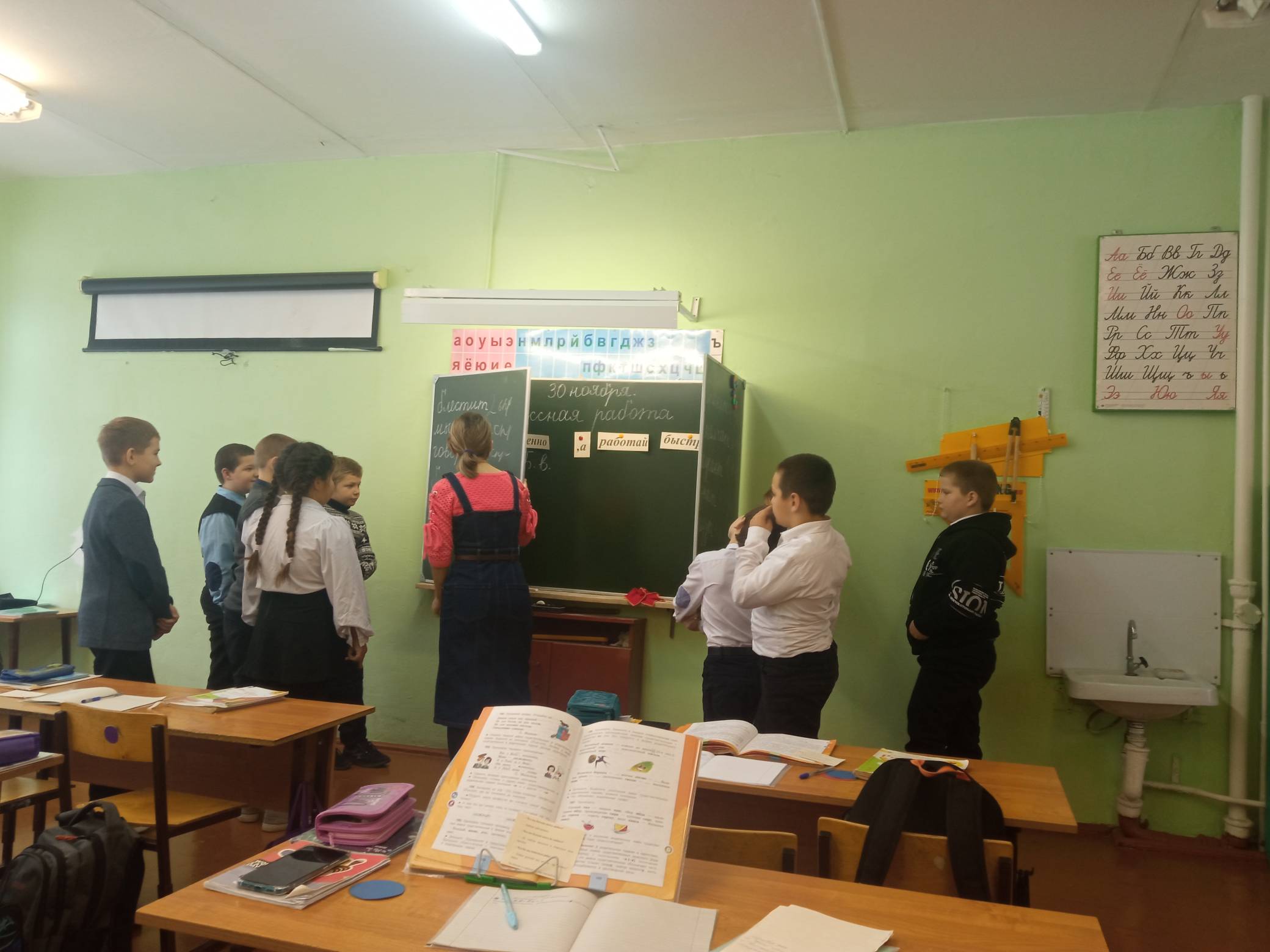 Заседание МО учителей начальных классов:«Особенности обновленного ФГОС НОО»Ключевые компетенции учителя как условие повышения качества образоватия. Леоничева О.Н.)Современный урок в начальной школе, повышение его эффективности через применение современных образовательных технологий. (Кошелева М.И.)Система подготовки обучающихся 4 класса к ВПР. (Шаранова С.О.)   2. Подведение итогов Недели молодого педагога.    3. Рекомендации.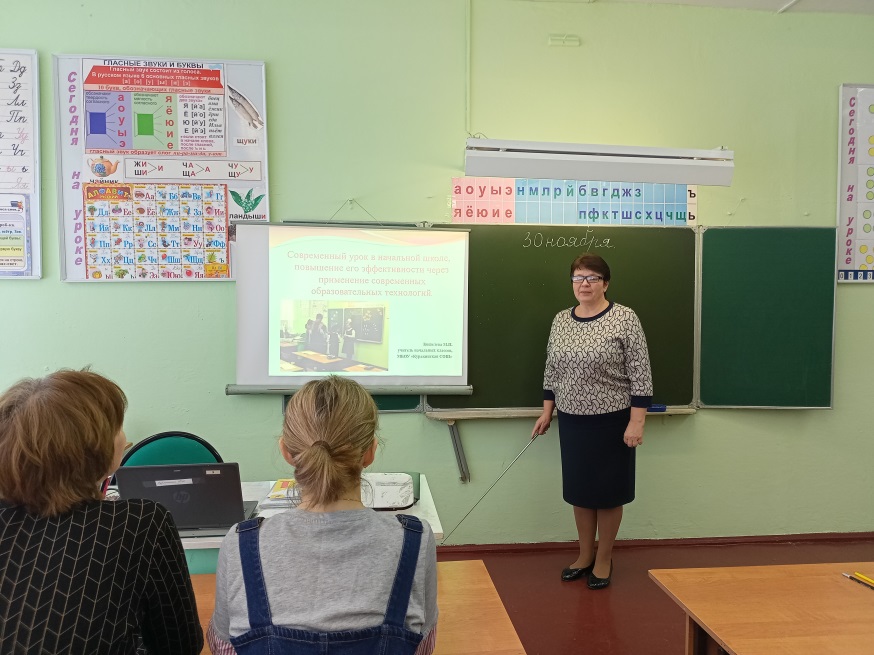 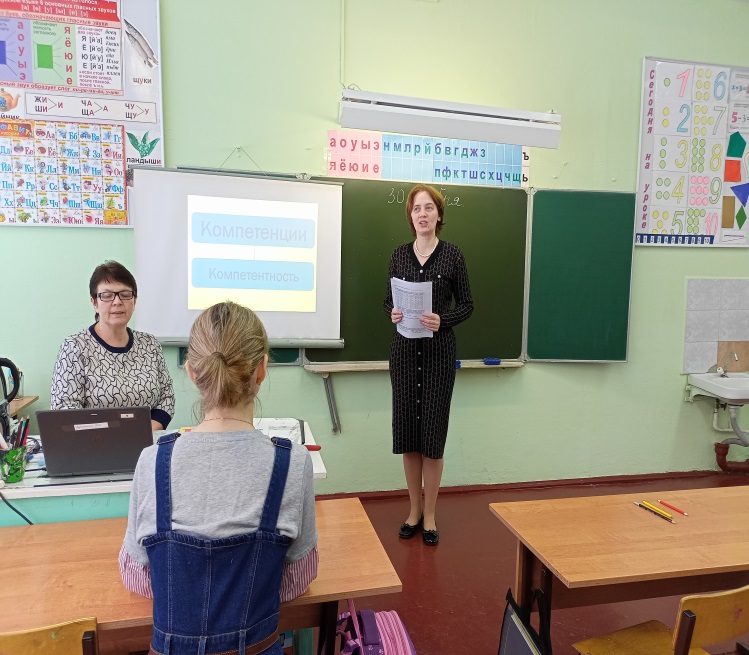 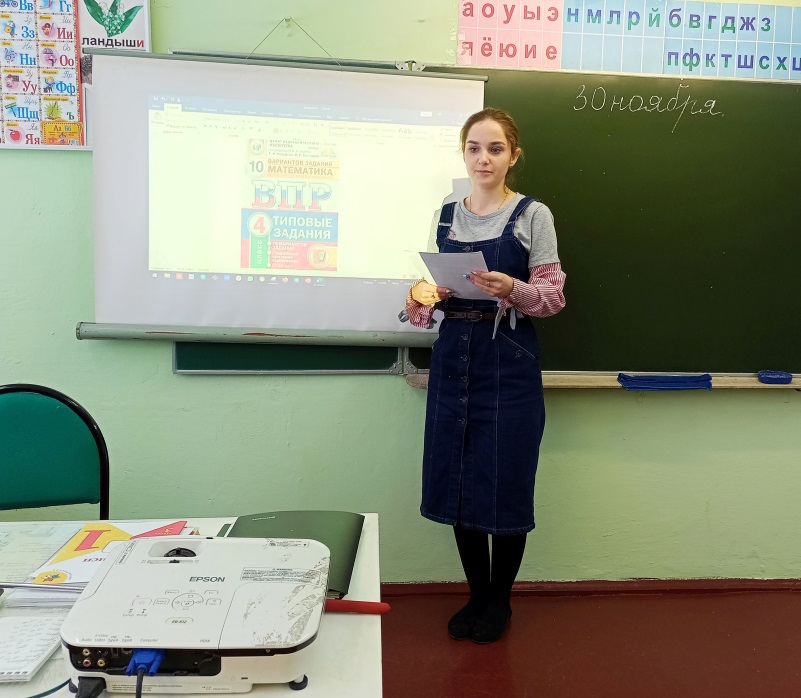 	Зам. директора по УВР                        О.А. Орлова